Publicado en Sigüenza el 08/03/2024 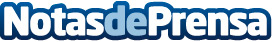 ADEL edita el número 13 de su revista La Pizarra de la Sierra NorteLa edición recién impresa repasa la actualidad del grupo de desarrollo rural, entrevista al consejero de Agricultura, Julián Martínez Lizán,  y da espacio para que los emprendedores muestren sus proyectosDatos de contacto:Javier BravoBravocomunicacion606411053Nota de prensa publicada en: https://www.notasdeprensa.es/adel-edita-el-numero-13-de-su-revista-la Categorias: Gastronomía Comunicación Ecología Turismo Emprendedores Restauración Biología Astronomía Actualidad Empresarial http://www.notasdeprensa.es